2023年4月江苏省邮政行业运行情况1-4月份，全省邮政行业寄递业务量累计完成39.1亿件，同比增长15.6%。其中，快递业务量累计完成28.2亿件，同比增长17.1%。1-4月，全省同城快递业务量累计完成2.6亿件，同比下降12.3%；异地业务量累计完成25.5亿件，同比增长21.3%；国际/港澳台业务量累计完成994.4万件，同比增长2.5%。1-4月，全省邮政行业业务收入（不包括邮政储蓄银行直接营业收入）累计完成381.3亿元，同比增长15.2%。其中快递业务收入累计完成265.3亿元，同比增长13.8%。4月份，全省邮政行业寄递业务量完成10.4亿件，同比增长53.7%。其中，快递业务量完成7.5亿件，同比增长57.0%。4月份，全省邮政行业业务收入（不包括邮政储蓄银行直接营业收入）完成86.9亿元，同比增长43.6%。其中快递业务收入完成67.1亿元，同比增长48.0%。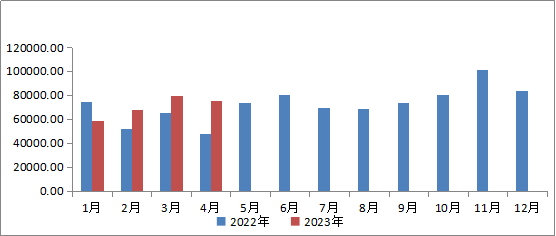 1-4月，同城、异地、国际/港澳台快递业务量分别占全部快递业务量的9.2%、90.4%和0.4%；业务收入分别占全部快递收入的6.1%、61.7%和8.3%。与去年同期相比，同城快递业务量的比重下降了3.1个百分点，异地快递业务量的比重上升了3.1个百分点，国际/港澳台业务量的比重持平。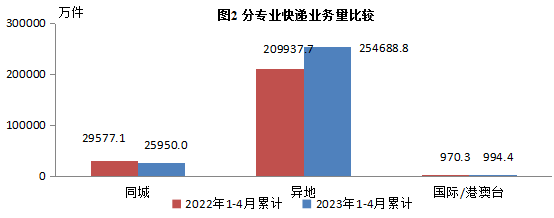 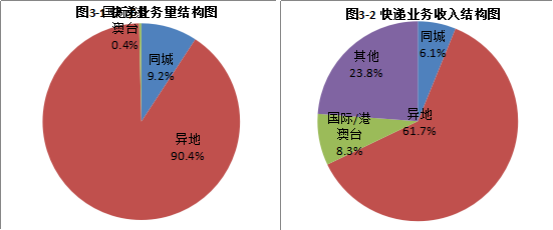 1-4月，快递与包裹服务品牌集中度指数CR8为83.1。全省邮政行业发展情况表注：邮政行业业务收入中未包括邮政储蓄银行直接营业收入。指标名称单位4月4月比去年同期增长（%）比去年同期增长（%）指标名称单位累计当月累计当月一、邮政行业寄递业务量万件390795.0103527.615.653.7 1、快递业务万件281633.275328.417.157.0 其中：同城万件25950.06579.9-12.323.3       异地万件254688.868507.621.361.3国际/港澳台万件994.4240.82.557.5 2.邮政公司寄递业务万件109161.828199.211.845.5二、邮政行业业务收入亿元381.386.915.243.6其中：快递业务亿元265.367.113.848.0  邮政公司寄递业务亿元15.13.88.574.8